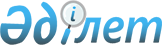 О внесении изменений в решение Махамбетского районного маслихата от 28 декабря 2018 года № 303 "О бюджете сельских округов на 2019-2021 годы"Решение Махамбетского районного маслихата Атырауской области от 9 июля 2019 года № 352. Зарегистрировано Департаментом юстиции Атырауской области 18 июля 2019 года № 4456
      В соответствии со статьей 109-1 Бюджетного кодекса Республики Казахстан от 4 декабря 2008 года, статьей 6 Закона Республики Казахстан от 23 января 2001 года "О местном государственном управлении и самоуправлении в Республике Казахстан" и рассмотрев предложение районного акимата об уточнении бюджетов сельских округов на 2019-2021 годы, Махамбетский районный маслихат РЕШИЛ:
      1. Внести в решение районного маслихата от 28 декабря 2018 года № 303 "О бюджете сельских округов на 2019-2021 годы" (зарегистрировано в реестре государственной регистрации нормативных правовых актов за № 4321, опубликовано 15 января 2019 года в эталонном контрольном банке нормативных правовых актов Республики Казахстан) следующие изменения:
      в пункте 1:
      в подпункте 1):
      цифры "61 923" заменить цифрами "68 073";
      цифры "57 573" заменить цифрами " 63 723";
      в подпункте 2):
      цифры "63 916" заменить цифрами "70 066";
      в пункте 2:
      в подпункте 1):
      "цифры "137 836" заменить цифрами "149 567";
      "цифры "112 091" заменить цифрами "123 822";
      в подпункте 2):
      цифры "139 577" заменить цифрами "151 308";
      в пункте 3:
      в подпункте 1):
      "цифры "65 182" заменить цифрами "74 387";
      "цифры "8 370" заменить цифрами "11 869";
      "цифры "56 812" заменить цифрами "62 518";
      в подпункте 2):
      цифры "70 161" заменить цифрами "79 366";
      в пункте 4:
      в подпункте 1):
      "цифры "84 698" заменить цифрами "93 679";
      "цифры "74 936" заменить цифрами "83 917";
      в подпункте 2):
      цифры "88 639" заменить цифрами "97 620";
      в пункте 5:
      в подпункте 1):
      "цифры "83 128" заменить цифрами "92 038";
      "цифры "6 207" заменить цифрами "8 202";
      "цифры "76 921" заменить цифрами "83 836";
      в подпункте 2):
      цифры "88 548" заменить цифрами "97 458";
      в пункте 6:
      в подпункте 1):
      "цифры "632 151" заменить цифрами "655 247";
      "цифры "556 766" заменить цифрами "579 862";
      в подпункте 2):
      цифры "636 466" заменить цифрами "659 562";
      в пункте 7:
      в подпункте 1):
      "цифры "93 037" заменить цифрами "109 092";
      "цифры "84 733" заменить цифрами "100 788";
      в подпункте 2):
      цифры "97 306" заменить цифрами "113 361";
      2. пункт 9 изложить в новой редакции:
      "Учесть, что в бюджетах сельских округов на 2019 год предусмотрены целевые трансферты из районного бюджета в сумме 371 230 тысяч тенге, в том числе:
      140 338 тысяч тенге – на повышение заработной платы отдельных категорий гражданских служащих, работников организаций содержащихся за счет средств государственного бюджета, работников казенных предприятий, в том числе:
      Алгинскому сельскому округу – 8 795 тысяч тенге;
      Алмалинскому сельскому округу – 16 347 тысяч тенге;
      Баксайскому сельскому округу – 9 047 тысяч тенге;
      Бейбарыскому сельскому округу – 12 572 тысяч тенге;
      Есболскому сельскому округу – 14 572 тысяч тенге;
      Махамбетскому сельскому округу – 68 951 тысяч тенге;
      Сарайчиковскому сельскому округу – 10 054 тысяч тенге.
      3 712 тысяч тенге - на приобретение и содержание программного продукта "Парус-Каз", в том числе:
      Алгинскому сельскому округу – 464 тысяч тенге;
      Алмалинскому сельскому округу – 464 тысяч тенге;
      Баксайскому сельскому округу – 464 тысяч тенге;
      Бейбарыскому сельскому округу – 464 тысяч тенге;
      Есболскому сельскому округу – 464 тысяч тенге;
      Махамбетскому сельскому округу – 928 тысяч тенге;
      Сарайчиковскому сельскому округу – 464 тысяч тенге.
      14 557 тысяч тенге - на материально-техническое оснащение организаций образования Алмалинского сельского округа;
      47 145 тысяч тенге - на текущее содержание организаций образования Алмалинского сельского округа;
      10 210 тысяч тенге - на текущее содержание организаций культуры Алмалинского сельского округа;
      34 553 тысяч тенге – на текущий ремонт объектов организаций образования, в том числе:
      Махамбетскому сельскому округу – 23 766 тысяч тенге;
      Сарайчиковскому сельскому округу – 10 787 тысяч тенге;
      700 тысяч тенге - на проведение экспертизы разработанных проектно-сметных документации для капитального ремонта объектов образования Бейбарыского сельского округа;
      800 тысяч тенге – на материально-техническое оснащение организаций образования Сарайчиковского сельского округа;
      52 526 тысяч тенге – на обеспечение функционирования систем водоснабжения населенных пунктов, в том числе: 
      Махамбетскому сельскому округу – 27 263 тысяч тенге;
      Сарайчиковскому сельскому округу - 25 263 тысяч тенге;
      39 800 тысяч тенге –на обеспечение санитарии населенных пунктов, в том числе:
      Алгинскому сельскому округу – 230 тысяч тенге;
      Баксайскому сельскому округу – 750 тысяч тенге;
      Есболскому сельскому округу – 570 тысяч тенге;
      Махамбетскому сельскому округу – 36 850 тысяч тенге;
      Сарайчиковскому сельскому округу – 1 400 тысяч тенге;
      18 290 тысяч тенге – на благоустройство и озеленение населенных пунктов, в том числе:
      Алгинскому сельскому округу – 500 тысяч тенге;
      Бейбарыскому сельскому округу – 1 000 тысяч тенге;
      Махамбетскому сельскому округу – 16 790 тысяч тенге;
      8 599 тысяч тенге - на повышение заработной платы отдельных категорий административных государственных служащих, в том числе:
      Алгинскому сельскому округу – 998 тысяч тенге;
      Алмалинскому сельскому округу – 1 505 тысяч тенге;
      Баксайскому сельскому округу – 1 010 тысяч тенге;
      Бейбарыскому сельскому округу – 1 540 тысяч тенге;
      Есболскому сельскому округу – 693 тысяч тенге;
      Махамбетскому сельскому округу – 1 738 тысяч тенге;
      Сарайчиковскому сельскому округу – 1 115 тысяч тенге.".
      3. Приложения 1, 4, 7, 10, 13, 16, 19 указанного решения изложить в новой редакции согласно приложениям 1, 2, 3, 4, 5, 6, 7 к настоящему решению.
      4. Контроль за исполнением настоящего решения возложить на председателя постоянной комиссии районного маслихата по вопросам соблюдения законодательства, экономики и бюджета, финансов (Б. Рахметов).
      5. Настоящее решение вводится в действие с 1 января 2019 года. Бюджет Алгинского сельского округа на 2019 год Бюджет Алмалинского сельского округа на 2019 год Бюджет Баксайского сельского округа на на 2019 год Бюджет Бейбарыского сельского округа на 2019 год Бюджет Есболского сельского округа на 2019 год Бюджет Махамбетского сельского округа на 2019 год Бюджет Сарайчиковского сельского округа на 2019 год
					© 2012. РГП на ПХВ «Институт законодательства и правовой информации Республики Казахстан» Министерства юстиции Республики Казахстан
				
      Председатель внеочередной
41-сессии районного маслихата

А. Кабдешов

      Секретарь районного маслихата

М. Мырзашев
Приложение 1 к решению районного маслихата от 9 июля 2019 года № 352Приложение 1 к решению районного маслихата от 28 декабря 2019 года № 303
Категория 
Категория 
Категория 
Категория 
Сумма тыс.тенге
Класс 
Класс 
Класс 
Сумма тыс.тенге
Подкласс 
Подкласс 
Сумма тыс.тенге
Наименование
І. Доходы
68073
1
Налоговые поступления
4270
01
Подоходный налог
1600
2
Индивидуальный подоходный налог
1600
04
Hалоги на собственность
2670
1
Hалоги на имущество
40
3
Земельный налог
100
4
Hалог на транспортные средства
2530
05
Внутренние налоги на товары, работы и услуги
4
Сборы за ведение предпринимательской и профессиональной деятельности
2
Неналоговые поступления
80
01
Доходы от государственной собственности
80
1
Поступления части чистого дохода государственных предприятий
4
Доходы на доли участия в юридических силах, находящиеся в государственной собственности
5
Доходы от аренды имущества, находящегося в государственной собственности
80
04
Штрафы, пени, санкции, взыскания, налагаемые государственными учреждениями, финансируемыми из государственного бюджета, а также содержащимися и финансируемыми из бюджета (сметы расходов) Национального Банка Республики Казахстан
1
Штрафы, пени, санкции, взыскания, налагаемые государственными учреждениями, финансируемыми из государственного бюджета, а также содержащимися и финансируемыми из бюджета (сметы расходов) Национального Банка Республики Казахстан, за исключением поступлений от организаций нефтяного сектора
06
Прочие неналоговые поступления
1
Прочие неналоговые поступления
3
Поступления от продажи основного капитала
01
Продажа государственного имущества, закрепленного за государственными учреждениями
1
Продажа государственного имущества, закрепленного за государственными учреждениями
4
Поступления трансфертов
63723
02
Трансферты из вышестоящих органов государственного управления
63723
3
Трансферты из районного (города областного значения) бюджета
63723
Функциональная 

группа
Функциональная 

группа
Функциональная 

группа
Функциональная 

группа
Сумма тыс.тенге
Администратор
Администратор
Администратор
Сумма тыс.тенге
Программа
Программа
Сумма тыс.тенге
Наименование
II. Затраты
70066
01
Государственные услуги общего характера
18757
124
Аппарат акима района в городе, города районного значения, поселка, села,сельского округа
18757
001
Услуги по обеспечению деятельности акима района в городе, города районного значения, поселка, села, сельского округа
18427
022
Капитальные расходы государственного органа 
330
032
Капитальные расходы подведомственных государственных учреждений и организаций
04
Образование
32262
124
Аппарат акима района в городе, города районного значения, поселка, села, сельского округа
32262
041
Реализация государственного образовательного заказа в дошкольных организациях образования
32262
124
Аппарат акима района в городе, города районного значения, поселка, села, сельского округа
005
Организация бесплатного подвоза учащихся до ближайшей школы и обратно в сельской местности
05
Здравоохранение
124
Аппарат акима района в городе, города районного значения, поселка, села, сельского округа
002
Организация в экстренных случаях доставки тяжелобольных людей до ближайшей организации здравоохранения, оказывающей врачебную помощь
06
Социальная помощь и социальное обеспечение
124
Аппарат акима района в городе, города районного значения, поселка, села, сельского округа
003
Оказание социальной помощи нуждающимся гражданам на дому
07
Жилищно-коммунальное хозяйство
4678
124
Аппарат акима района в городе, города районного значения, поселка, села, сельского округа
007
Организация сохранения государственного жилищного фонда города районного значения, поселка, села, сельского округа
124
Организация сохранения государственного жилищного фонда города районного значения, поселка, села, сельского округа
014
Организация водоснабжения населенных пунктов
124
Аппарат акима района в городе, города районного значения, поселка, села, сельского округа
4678
008
Освещение улиц населенных пунктов
1102
009
Обеспечение санитарии населенных пунктов
501
010
Содержание мест захоронений и погребение безродных
011
Благоустройство и озеленение населенных пунктов
3075
08
Культура, спорт, туризм и информационное пространство
9956
124
Аппарат акима района в городе, города районного значения, поселка, села, сельского округа
9956
006
Поддержка культурно - досуговой работы на местном уровне
9956
12
Транспорт и коммуникации
124
Аппарат акима района в городе, города районного значения, поселка, села, сельского округа
013
Обеспечение функционирования автомобильных дорог в городах районного значения, поселках, селах, сельских округах
13
Прочие 
1796
124
Аппарат акима района в городе, города районного значения, поселка, села, сельского округа
1796
040
Реализация мероприятий для решения вопросов обустройства населенных пунктов в реализацию мер по содействию экономическому развитию регионов в рамках Программы развития регионов до 2020 года
1796
15
Трансферты
2617
124
Аппарат акима района в городе, города районного значения, поселка, села, сельского округа
2617
051
Целевые текущие трансферты из нижестоящего бюджета на компенсацию потерь вышестоящего бюджета в связи и зменением законодательства
2617
III. Чистое бюджетное кредитование
Бюджетные кредиты
Категория
Категория
Категория
Категория
Сумма тыс.тенге
Класс
Класс
Класс
Сумма тыс.тенге
Подкласс
Подкласс
Сумма тыс.тенге
Наименование
Погашение бюджетных кредитов
5
Погашение бюджетных кредитов
01
Погашение бюджетных кредитов
1
Погашение бюджетных кредитов, выданных из государственного бюджета
Функциональная

группа
Функциональная

группа
Функциональная

группа
Функциональная

группа
Сумма тыс.тенге
Администратов 
Администратов 
Администратов 
Сумма тыс.тенге
Программа
Программа
Сумма тыс.тенге
Наименование
ІV. Сальдо по операциям с финансовыми активами
Приобретение финансовых активов
13
Прочие 
Категория
Категория
Категория
Категория
Сумма тыс.тенге
Класс
Класс
Класс
Сумма тыс.тенге
Подкласс
Подкласс
Сумма тыс.тенге
Наименование
Поступления от продажи финансовых активов государства
6
Поступления от продажи финансовых активов государства 
01
Поступления от продажи финансовых активов государства 
1
Поступления от продажи финансовых активов внутри страны 
Категория 
Категория 
Категория 
Категория 
Сумма тыс.тенге
Класс 
Класс 
Класс 
Сумма тыс.тенге
Подкласс
Подкласс
Сумма тыс.тенге
Наименование
V. Дефицит (профицит) бюджета
-1993
VI. Финансирование дефицита (использование профицита) бюджета 
1993
7
Поступление займов
01
Внутренние государственные займы
2
Договоры займа
Категория 
Категория 
Категория 
Категория 
Сумма тыс.тенге
Класс 
Класс 
Класс 
Сумма тыс.тенге
Подкласс 
Подкласс 
Сумма тыс.тенге
Наименование
8
Используемые остатки бюджетных средств
1993
01
Остатки бюджетных средств 
1993
1
Свободные остатки бюджетных средств
1993Приложение 2 к решению районного маслихата от 9 июля 2019 года № 352Приложение 4 к решению районного маслихата от 28 декабря 2019 года № 303
Категория 
Категория 
Категория 
Категория 
Сумма тыс.тенге
Класс 
Класс 
Класс 
Сумма тыс.тенге
Подкласс 
Подкласс 
Сумма тыс.тенге
Наименование
І. Доходы
149567
1
Налоговые поступления
25745
01
Подоходный налог
10500
2
Индивидуальный подоходный налог
10500
04
Hалоги на собственность
15245
1
Hалоги на имущество
160
3
Земельный налог
1830
4
Hалог на транспортные средства
13255
05
Внутренние налоги на товары, работы и услуги
4
Сборы за ведение предпринимательской и профессиональной деятельности
2
Неналоговые поступления
01
Доходы от государственной собственности
1
Поступления части чистого дохода государственных предприятий
4
Доходы на доли участия в юридических силах, находящиеся в государственной собственности
5
Доходы от аренды имущества, находящегося в государственной собственности
04
Штрафы, пени, санкции, взыскания, налагаемые государственными учреждениями, финансируемыми из государственного бюджета, а также содержащимися и финансируемыми из бюджета (сметы расходов) Национального Банка Республики Казахстан
1
Штрафы, пени, санкции, взыскания, налагаемые государственными учреждениями, финансируемыми из государственного бюджета, а также содержащимися и финансируемыми из бюджета (сметы расходов) Национального Банка Республики Казахстан, за исключением поступлений от организаций нефтяного сектора
06
Прочие неналоговые поступления
1
Прочие неналоговые поступления
3
Поступления от продажи основного капитала
01
Продажа государственного имущества, закрепленного за государственными учреждениями
1
Продажа государственного имущества, закрепленного за государственными учреждениями
4
Поступления трансфертов
123822
02
Трансферты из вышестоящих органов государственного управления
123822
3
Трансферты из районного (города областного значения) бюджета
123822
Функциональная 

группа
Функциональная 

группа
Функциональная 

группа
Функциональная 

группа
Сумма тыс.тенге
Администратор
Администратор
Администратор
Сумма тыс.тенге
Программа
Программа
Сумма тыс.тенге
Наименование
II. Затраты
151308
01
Государственные услуги общего характера
35709
124
Аппарат акима района в городе, города районного значения, поселка, села,сельского округа
35709
001
Услуги по обеспечению деятельности акима района в городе, города районного значения, поселка, села, сельского округа
20822
022
Капитальные расходы государственного органа 
330
032
Капитальные расходы подведомственных государственных учреждений и организаций
14557
04
Образование
84723
124
Аппарат акима района в городе, города районного значения, поселка, села, сельского округа
84723
041
Реализация государственного образовательного заказа в дошкольных организациях образования
84723
124
Аппарат акима района в городе, города районного значения, поселка, села, сельского округа
005
Организация бесплатного подвоза учащихся до ближайшей школы и обратно в сельской местности
05
Здравоохранение
124
Аппарат акима района в городе, города районного значения, поселка, села, сельского округа
002
Организация в экстренных случаях доставки тяжелобольных людей до ближайшей организации здравоохранения, оказывающей врачебную помощь
06
Социальная помощь и социальное обеспечение
2424
124
Аппарат акима района в городе, города районного значения, поселка, села, сельского округа
2424
003
Оказание социальной помощи нуждающимся гражданам на дому
2424
07
Жилищно-коммунальное хозяйство
2181
124
Аппарат акима района в городе, города районного значения, поселка, села, сельского округа
007
Организация сохранения государственного жилищного фонда города районного значения, поселка, села, сельского округа
124
Организация сохранения государственного жилищного фонда города районного значения, поселка, села, сельского округа
014
Организация водоснабжения населенных пунктов
124
Аппарат акима района в городе, города районного значения, поселка, села, сельского округа
2181
008
Освещение улиц населенных пунктов
962
009
Обеспечение санитарии населенных пунктов
1097
010
Содержание мест захоронений и погребение безродных
011
Благоустройство и озеленение населенных пунктов
122
08
Культура, спорт, туризм и информационное пространство
19596
124
Аппарат акима района в городе, города районного значения, поселка, села, сельского округа
19596
006
Поддержка культурно - досуговой работы на местном уровне
19596
12
Транспорт и коммуникации
124
Аппарат акима района в городе, города районного значения, поселка, села, сельского округа
013
Обеспечение функционирования автомобильных дорог в городах районного значения, поселках, селах, сельских округах
13
Прочие 
4030
124
Аппарат акима района в городе, города районного значения, поселка, села, сельского округа
4030
040
Реализация мероприятий для решения вопросов обустройства населенных пунктов в реализацию мер по содействию экономическому развитию регионов в рамках Программы развития регионов до 2020 года
4030
15
Трансферты
2645
124
Аппарат акима района в городе, города районного значения, поселка, села, сельского округа
2645
051
Целевые текущие трансферты из нижестоящего бюджета на компенсацию потерь вышестоящего бюджета в связи и зменением законодательства
2645
III. Чистое бюджетное кредитование
Бюджетные кредиты
Категория
Категория
Категория
Категория
Сумма тыс.тенге
Класс
Класс
Класс
Сумма тыс.тенге
Подкласс
Подкласс
Сумма тыс.тенге
Наименование
Погашение бюджетных кредитов
5
Погашение бюджетных кредитов
01
Погашение бюджетных кредитов
1
Погашение бюджетных кредитов, выданных из государственного бюджета
Функциональная

группа
Функциональная

группа
Функциональная

группа
Функциональная

группа
Сумма тыс.тенге
Администратов 
Администратов 
Администратов 
Сумма тыс.тенге
Программа
Программа
Сумма тыс.тенге
Наименование
ІV. Сальдо по операциям с финансовыми активами
Приобретение финансовых активов
13
Прочие 
Категория
Категория
Категория
Категория
Сумма тыс.тенге
Класс
Класс
Класс
Сумма тыс.тенге
Подкласс
Подкласс
Сумма тыс.тенге
Наименование
Поступления от продажи финансовых активов государства
6
Поступления от продажи финансовых активов государства 
01
Поступления от продажи финансовых активов государства 
1
Поступления от продажи финансовых активов внутри страны 
Категория 
Категория 
Категория 
Категория 
Сумма тыс.тенге
Класс 
Класс 
Класс 
Сумма тыс.тенге
Подкласс
Подкласс
Сумма тыс.тенге
Наименование
V. Дефицит (профицит) бюджета
-1741
VI. Финансирование дефицита (использование профицита) бюджета 
1741
7
Поступление займов
01
Внутренние государственные займы
2
Договоры займа
Категория 
Категория 
Категория 
Категория 
Сумма тыс.тенге
Класс 
Класс 
Класс 
Сумма тыс.тенге
Подкласс 
Подкласс 
Сумма тыс.тенге
Наименование
8
Используемые остатки бюджетных средств
1741
01
Остатки бюджетных средств 
1741
1
Свободные остатки бюджетных средств
1741Приложение 3 к решению районного маслихата от 9 июля 2019 года № 352Приложение 7 к решению районного маслихата от 28 декабря 2019 года № 303
Категория 
Категория 
Категория 
Категория 
Сумма тыс.тенге
Класс 
Класс 
Класс 
Сумма тыс.тенге
Подкласс 
Подкласс 
Сумма тыс.тенге
Наименование
І. Доходы
74387
1
Налоговые поступления
11869
01
Подоходный налог
8099
2
Индивидуальный подоходный налог
8099
04
Hалоги на собственность
3770
1
Hалоги на имущество
125
3
Земельный налог
145
4
Hалог на транспортные средства
3500
05
Внутренние налоги на товары, работы и услуги
4
Сборы за ведение предпринимательской и профессиональной деятельности
2
Неналоговые поступления
01
Доходы от государственной собственности
1
Поступления части чистого дохода государственных предприятий
4
Доходы на доли участия в юридических силах, находящиеся в государственной собственности
5
Доходы от аренды имущества, находящегося в государственной собственности
04
Штрафы, пени, санкции, взыскания, налагаемые государственными учреждениями, финансируемыми из государственного бюджета, а также содержащимися и финансируемыми из бюджета (сметы расходов) Национального Банка Республики Казахстан
1
Штрафы, пени, санкции, взыскания, налагаемые государственными учреждениями, финансируемыми из государственного бюджета, а также содержащимися и финансируемыми из бюджета (сметы расходов) Национального Банка Республики Казахстан, за исключением поступлений от организаций нефтяного сектора
06
Прочие неналоговые поступления
1
Прочие неналоговые поступления
3
Поступления от продажи основного капитала
01
Продажа государственного имущества, закрепленного за государственными учреждениями
1
Продажа государственного имущества, закрепленного за государственными учреждениями
4
Поступления трансфертов
62518
02
Трансферты из вышестоящих органов государственного управления
62518
3
Трансферты из районного (города областного значения) бюджета
62518
Функциональная 

группа
Функциональная 

группа
Функциональная 

группа
Функциональная 

группа
Сумма тыс.тенге
Администратор
Администратор
Администратор
Сумма тыс.тенге
Программа
Программа
Сумма тыс.тенге
Наименование
II. Затраты
79366
01
Государственные услуги общего характера
20803
124
Аппарат акима района в городе, города районного значения, поселка, села,сельского округа
20803
001
Услуги по обеспечению деятельности акима района в городе, города районного значения, поселка, села, сельского округа
20025
022
Капитальные расходы государственного органа 
580
032
Капитальные расходы подведомственных государственных учреждений и организаций
053
Управление коммунальным имуществом города районного значения, села, поселка, сельского округа
198
04
Образование
31778
124
Аппарат акима района в городе, города районного значения, поселка, села, сельского округа
31778
041
Реализация государственного образовательного заказа в дошкольных организациях образования
31778
124
Аппарат акима района в городе, города районного значения, поселка, села, сельского округа
005
Организация бесплатного подвоза учащихся до ближайшей школы и обратно в сельской местности
05
Здравоохранение
124
Аппарат акима района в городе, города районного значения, поселка, села, сельского округа
002
Организация в экстренных случаях доставки тяжелобольных людей до ближайшей организации здравоохранения, оказывающей врачебную помощь
06
Социальная помощь и социальное обеспечение
4854
124
Аппарат акима района в городе, города районного значения, поселка, села, сельского округа
4854
003
Оказание социальной помощи нуждающимся гражданам на дому
4854
07
Жилищно-коммунальное хозяйство
6927
124
Аппарат акима района в городе, города районного значения, поселка, села, сельского округа
007
Организация сохранения государственного жилищного фонда города районного значения, поселка, села, сельского округа
124
Организация сохранения государственного жилищного фонда города районного значения, поселка, села, сельского округа
014
Организация водоснабжения населенных пунктов
124
Аппарат акима района в городе, города районного значения, поселка, села, сельского округа
6927
008
Освещение улиц населенных пунктов
4438
009
Обеспечение санитарии населенных пунктов
1047
010
Содержание мест захоронений и погребение безродных
011
Благоустройство и озеленение населенных пунктов
1442
08
Культура, спорт, туризм и информационное пространство
10491
124
Аппарат акима района в городе, города районного значения, поселка, села, сельского округа
10491
006
Поддержка культурно - досуговой работы на местном уровне
10491
12
Транспорт и коммуникации
124
Аппарат акима района в городе, города районного значения, поселка, села, сельского округа
013
Обеспечение функционирования автомобильных дорог в городах районного значения, поселках, селах, сельских округах
13
Прочие 
2162
124
Аппарат акима района в городе, города районного значения, поселка, села, сельского округа
2162
040
Реализация мероприятий для решения вопросов обустройства населенных пунктов в реализацию мер по содействию экономическому развитию регионов в рамках Программы развития регионов до 2020 года
2162
15
Трансферты
2351
124
Аппарат акима района в городе, города районного значения, поселка, села, сельского округа
2351
051
Целевые текущие трансферты из нижестоящего бюджета на компенсацию потерь вышестоящего бюджета в связи и зменением законодательства
2351
III. Чистое бюджетное кредитование
Бюджетные кредиты
Категория
Категория
Категория
Категория
Сумма тыс.тенге
Класс
Класс
Класс
Сумма тыс.тенге
Подкласс
Подкласс
Сумма тыс.тенге
Наименование
Погашение бюджетных кредитов
5
Погашение бюджетных кредитов
01
Погашение бюджетных кредитов
1
Погашение бюджетных кредитов, выданных из государственного бюджета
Функциональная

группа
Функциональная

группа
Функциональная

группа
Функциональная

группа
Сумма тыс.тенге
Администратов 
Администратов 
Администратов 
Сумма тыс.тенге
Программа
Программа
Сумма тыс.тенге
Наименование
ІV. Сальдо по операциям с финансовыми активами
Приобретение финансовых активов
13
Прочие 
Категория
Категория
Категория
Категория
Сумма тыс.тенге
Класс
Класс
Класс
Сумма тыс.тенге
Подкласс
Подкласс
Сумма тыс.тенге
Наименование
Поступления от продажи финансовых активов государства
6
Поступления от продажи финансовых активов государства 
01
Поступления от продажи финансовых активов государства 
1
Поступления от продажи финансовых активов внутри страны 
Категория 
Категория 
Категория 
Категория 
Сумма тыс.тенге
Класс 
Класс 
Класс 
Сумма тыс.тенге
Подкласс
Подкласс
Сумма тыс.тенге
Наименование
V. Дефицит (профицит) бюджета
-4979
VI. Финансирование дефицита (использование профицита) бюджета 
4979
7
Поступление займов
01
Внутренние государственные займы
2
Договоры займа
Категория 
Категория 
Категория 
Категория 
Сумма тыс.тенге
Класс 
Класс 
Класс 
Сумма тыс.тенге
Подкласс 
Подкласс 
Сумма тыс.тенге
Наименование
8
Используемые остатки бюджетных средств
4979
01
Остатки бюджетных средств 
4979
1
Свободные остатки бюджетных средств
4979Приложение 4 к решению районного маслихата от 9 июля 2019 года № 352Приложение 10 к решению районного маслихата от 28 декабря 2019 года № 303
Категория 
Категория 
Категория 
Категория 
Сумма тыс.тенге
Класс 
Класс 
Класс 
Сумма тыс.тенге
Подкласс 
Подкласс 
Сумма тыс.тенге
Наименование
І. Доходы
93679
1
Налоговые поступления
9685
01
Подоходный налог
3700
2
Индивидуальный подоходный налог
3700
04
Hалоги на собственность
5985
1
Hалоги на имущество
55
3
Земельный налог
430
4
Hалог на транспортные средства
5500
05
Внутренние налоги на товары, работы и услуги
4
Сборы за ведение предпринимательской и профессиональной деятельности
2
Неналоговые поступления
77
01
Доходы от государственной собственности
77
1
Поступления части чистого дохода государственных предприятий
4
Доходы на доли участия в юридических силах, находящиеся в государственной собственности
5
Доходы от аренды имущества, находящегося в государственной собственности
77
04
Штрафы, пени, санкции, взыскания, налагаемые государственными учреждениями, финансируемыми из государственного бюджета, а также содержащимися и финансируемыми из бюджета (сметы расходов) Национального Банка Республики Казахстан
1
Штрафы, пени, санкции, взыскания, налагаемые государственными учреждениями, финансируемыми из государственного бюджета, а также содержащимися и финансируемыми из бюджета (сметы расходов) Национального Банка Республики Казахстан, за исключением поступлений от организаций нефтяного сектора
06
Прочие неналоговые поступления
1
Прочие неналоговые поступления
3
Поступления от продажи основного капитала
01
Продажа государственного имущества, закрепленного за государственными учреждениями
1
Продажа государственного имущества, закрепленного за государственными учреждениями
4
Поступления трансфертов
83917
02
Трансферты из вышестоящих органов государственного управления
83917
3
Трансферты из районного (города областного значения) бюджета
83917
Функциональная 

группа
Функциональная 

группа
Функциональная 

группа
Функциональная 

группа
Сумма тыс.тенге
Администратор
Администратор
Администратор
Сумма тыс.тенге
Программа
Программа
Сумма тыс.тенге
Наименование
II. Затраты
97620
01
Государственные услуги общего характера
22386
124
Аппарат акима района в городе, города районного значения, поселка, села,сельского округа
22386
001
Услуги по обеспечению деятельности акима района в городе, города районного значения, поселка, села, сельского округа
21356
022
Капитальные расходы государственного органа 
330
032
Капитальные расходы подведомственных государственных учреждений и организаций
700
04
Образование
44256
124
Аппарат акима района в городе, города районного значения, поселка, села, сельского округа
44256
041
Реализация государственного образовательного заказа в дошкольных организациях образования
44256
124
Аппарат акима района в городе, города районного значения, поселка, села, сельского округа
005
Организация бесплатного подвоза учащихся до ближайшей школы и обратно в сельской местности
05
Здравоохранение
124
Аппарат акима района в городе, города районного значения, поселка, села, сельского округа
002
Организация в экстренных случаях доставки тяжелобольных людей до ближайшей организации здравоохранения, оказывающей врачебную помощь
06
Социальная помощь и социальное обеспечение
2586
124
Аппарат акима района в городе, города районного значения, поселка, села, сельского округа
2586
003
Оказание социальной помощи нуждающимся гражданам на дому
2586
07
Жилищно-коммунальное хозяйство
7273
124
Аппарат акима района в городе, города районного значения, поселка, села, сельского округа
007
Организация сохранения государственного жилищного фонда города районного значения, поселка, села, сельского округа
124
Организация сохранения государственного жилищного фонда города районного значения, поселка, села, сельского округа
014
Организация водоснабжения населенных пунктов
124
Аппарат акима района в городе, города районного значения, поселка, села, сельского округа
7273
008
Освещение улиц населенных пунктов
1418
009
Обеспечение санитарии населенных пунктов
4273
010
Содержание мест захоронений и погребение безродных
011
Благоустройство и озеленение населенных пунктов
1582
08
Культура, спорт, туризм и информационное пространство
14546
124
Аппарат акима района в городе, города районного значения, поселка, села, сельского округа
14546
006
Поддержка культурно - досуговой работы на местном уровне
14546
12
Транспорт и коммуникации
124
Аппарат акима района в городе, города районного значения, поселка, села, сельского округа
013
Обеспечение функционирования автомобильных дорог в городах районного значения, поселках, селах, сельских округах
13
Прочие 
3294
124
Аппарат акима района в городе, города районного значения, поселка, села, сельского округа
3294
040
Реализация мероприятий для решения вопросов обустройства населенных пунктов в реализацию мер по содействию экономическому развитию регионов в рамках Программы развития регионов до 2020 года
3294
15
Трансферты
3279
124
Аппарат акима района в городе, города районного значения, поселка, села, сельского округа
3279
051
Целевые текущие трансферты из нижестоящего бюджета на компенсацию потерь вышестоящего бюджета в связи и зменением законодательства
3279
III. Чистое бюджетное кредитование
Бюджетные кредиты
Категория
Категория
Категория
Категория
Сумма тыс.тенге
Класс
Класс
Класс
Сумма тыс.тенге
Подкласс
Подкласс
Сумма тыс.тенге
Наименование
Погашение бюджетных кредитов
5
Погашение бюджетных кредитов
01
Погашение бюджетных кредитов
1
Погашение бюджетных кредитов, выданных из государственного бюджета
Функциональная

группа
Функциональная

группа
Функциональная

группа
Функциональная

группа
Сумма тыс.тенге
Администратов 
Администратов 
Администратов 
Сумма тыс.тенге
Программа
Программа
Сумма тыс.тенге
Наименование
ІV. Сальдо по операциям с финансовыми активами
Приобретение финансовых активов
13
Прочие 
Категория
Категория
Категория
Категория
Сумма тыс.тенге
Класс
Класс
Класс
Сумма тыс.тенге
Подкласс
Подкласс
Сумма тыс.тенге
Наименование
Поступления от продажи финансовых активов государства
6
Поступления от продажи финансовых активов государства 
01
Поступления от продажи финансовых активов государства 
1
Поступления от продажи финансовых активов внутри страны 
Категория 
Категория 
Категория 
Категория 
Сумма тыс.тенге
Класс 
Класс 
Класс 
Сумма тыс.тенге
Подкласс
Подкласс
Сумма тыс.тенге
Наименование
V. Дефицит (профицит) бюджета
-3941
VI. Финансирование дефицита (использование профицита) бюджета 
3941
7
Поступление займов
01
Внутренние государственные займы
2
Договоры займа
Категория 
Категория 
Категория 
Категория 
Сумма тыс.тенге
Класс 
Класс 
Класс 
Сумма тыс.тенге
Подкласс 
Подкласс 
Сумма тыс.тенге
Наименование
8
Используемые остатки бюджетных средств
3941
01
Остатки бюджетных средств 
3941
1
Свободные остатки бюджетных средств
3941Приложение 5 к решению районного маслихата от 9 июля 2019 года № 352Приложение 13 к решению районного маслихата от 28 декабря 2019 года № 303
Категория 
Категория 
Категория 
Категория 
Сумма тыс.тенге
Класс 
Класс 
Класс 
Сумма тыс.тенге
Подкласс 
Подкласс 
Сумма тыс.тенге
Наименование
І. Доходы
92038
1
Налоговые поступления
8202
01
Подоходный налог
5061
2
Индивидуальный подоходный налог
5061
04
Hалоги на собственность
3167
1
Hалоги на имущество
25
3
Земельный налог
116
4
Hалог на транспортные средства
3000
05
Внутренние налоги на товары, работы и услуги
4
Сборы за ведение предпринимательской и профессиональной деятельности
2
Неналоговые поступления
01
Доходы от государственной собственности
1
Поступления части чистого дохода государственных предприятий
4
Доходы на доли участия в юридических силах, находящиеся в государственной собственности
5
Доходы от аренды имущества, находящегося в государственной собственности
04
Штрафы, пени, санкции, взыскания, налагаемые государственными учреждениями, финансируемыми из государственного бюджета, а также содержащимися и финансируемыми из бюджета (сметы расходов) Национального Банка Республики Казахстан
1
Штрафы, пени, санкции, взыскания, налагаемые государственными учреждениями, финансируемыми из государственного бюджета, а также содержащимися и финансируемыми из бюджета (сметы расходов) Национального Банка Республики Казахстан, за исключением поступлений от организаций нефтяного сектора
06
Прочие неналоговые поступления
1
Прочие неналоговые поступления
3
Поступления от продажи основного капитала
01
Продажа государственного имущества, закрепленного за государственными учреждениями
1
Продажа государственного имущества, закрепленного за государственными учреждениями
4
Поступления трансфертов
83836
02
Трансферты из вышестоящих органов государственного управления
83836
3
Трансферты из районного (города областного значения) бюджета
83836
Функциональная 

группа
Функциональная 

группа
Функциональная 

группа
Функциональная 

группа
Сумма тыс.тенге
Администратор
Администратор
Администратор
Сумма тыс.тенге
Программа
Программа
Сумма тыс.тенге
Наименование
II. Затраты
97458
01
Государственные услуги общего характера
20643
124
Аппарат акима района в городе, города районного значения, поселка, села,сельского округа
20643
001
Услуги по обеспечению деятельности акима района в городе, города районного значения, поселка, села, сельского округа
19913
022
Капитальные расходы государственного органа 
330
032
Капитальные расходы подведомственных государственных учреждений и организаций
200
053
Управление коммунальным имуществом города районного значения, села, поселка, сельского округа
200
04
Образование
54550
124
Аппарат акима района в городе, города районного значения, поселка, села, сельского округа
54550
041
Реализация государственного образовательного заказа в дошкольных организациях образования
54550
124
Аппарат акима района в городе, города районного значения, поселка, села, сельского округа
005
Организация бесплатного подвоза учащихся до ближайшей школы и обратно в сельской местности
05
Здравоохранение
124
Аппарат акима района в городе, города районного значения, поселка, села, сельского округа
002
Организация в экстренных случаях доставки тяжелобольных людей до ближайшей организации здравоохранения, оказывающей врачебную помощь
06
Социальная помощь и социальное обеспечение
1133
124
Аппарат акима района в городе, города районного значения, поселка, села, сельского округа
1133
003
Оказание социальной помощи нуждающимся гражданам на дому
1133
07
Жилищно-коммунальное хозяйство
2334
124
Аппарат акима района в городе, города районного значения, поселка, села, сельского округа
007
Организация сохранения государственного жилищного фонда города районного значения, поселка, села, сельского округа
124
Организация сохранения государственного жилищного фонда города районного значения, поселка, села, сельского округа
014
Организация водоснабжения населенных пунктов
124
Аппарат акима района в городе, города районного значения, поселка, села, сельского округа
2334
008
Освещение улиц населенных пунктов
1313
009
Обеспечение санитарии населенных пунктов
899
010
Содержание мест захоронений и погребение безродных
011
Благоустройство и озеленение населенных пунктов
122
08
Культура, спорт, туризм и информационное пространство
13405
124
Аппарат акима района в городе, города районного значения, поселка, села, сельского округа
13405
006
Поддержка культурно - досуговой работы на местном уровне
13405
12
Транспорт и коммуникации
124
Аппарат акима района в городе, города районного значения, поселка, села, сельского округа
013
Обеспечение функционирования автомобильных дорог в городах районного значения, поселках, селах, сельских округах
13
Прочие 
1891
124
Аппарат акима района в городе, города районного значения, поселка, села, сельского округа
1891
040
Реализация мероприятий для решения вопросов обустройства населенных пунктов в реализацию мер по содействию экономическому развитию регионов в рамках Программы развития регионов до 2020 года
1891
15
Трансферты
3502
124
Аппарат акима района в городе, города районного значения, поселка, села, сельского округа
3502
051
Целевые текущие трансферты из нижестоящего бюджета на компенсацию потерь вышестоящего бюджета в связи и зменением законодательства
3502
III. Чистое бюджетное кредитование
Бюджетные кредиты
Категория
Категория
Категория
Категория
Сумма тыс.тенге
Класс
Класс
Класс
Сумма тыс.тенге
Подкласс
Подкласс
Сумма тыс.тенге
Наименование
Погашение бюджетных кредитов
5
Погашение бюджетных кредитов
01
Погашение бюджетных кредитов
1
Погашение бюджетных кредитов, выданных из государственного бюджета
Функциональная

группа
Функциональная

группа
Функциональная

группа
Функциональная

группа
Сумма тыс.тенге
Администратов 
Администратов 
Администратов 
Сумма тыс.тенге
Программа
Программа
Сумма тыс.тенге
Наименование
ІV. Сальдо по операциям с финансовыми активами
Приобретение финансовых активов
13
Прочие 
Категория
Категория
Категория
Категория
Сумма тыс.тенге
Класс
Класс
Класс
Сумма тыс.тенге
Подкласс
Подкласс
Сумма тыс.тенге
Наименование
Поступления от продажи финансовых активов государства
6
Поступления от продажи финансовых активов государства 
01
Поступления от продажи финансовых активов государства 
1
Поступления от продажи финансовых активов внутри страны 
Категория 
Категория 
Категория 
Категория 
Сумма тыс.тенге
Класс 
Класс 
Класс 
Сумма тыс.тенге
Подкласс
Подкласс
Сумма тыс.тенге
Наименование
V. Дефицит (профицит) бюджета
-5420
VI. Финансирование дефицита (использование профицита) бюджета 
5420
7
Поступление займов
01
Внутренние государственные займы
2
Договоры займа
Категория 
Категория 
Категория 
Категория 
Сумма тыс.тенге
Класс 
Класс 
Класс 
Сумма тыс.тенге
Подкласс 
Подкласс 
Сумма тыс.тенге
Наименование
8
Используемые остатки бюджетных средств
5420
01
Остатки бюджетных средств 
5420
1
Свободные остатки бюджетных средств
5420Приложение 6 к решению районного маслихата от 9 июля 2019 года № 352Приложение 16 к решению районного маслихата от 28 декабря 2019 года № 303
Категория 
Категория 
Категория 
Категория 
Сумма тыс.тенге
Класс 
Класс 
Класс 
Сумма тыс.тенге
Подкласс 
Подкласс 
Сумма тыс.тенге
Наименование
І. Доходы
655247
1
Налоговые поступления
75385
01
Подоходный налог
43340
2
Индивидуальный подоходный налог
43340
04
Hалоги на собственность
32045
1
Hалоги на имущество
210
3
Земельный налог
2150
4
Hалог на транспортные средства
29685
05
Внутренние налоги на товары, работы и услуги
4
Сборы за ведение предпринимательской и профессиональной деятельности
2
Неналоговые поступления
01
Доходы от государственной собственности
1
Поступления части чистого дохода государственных предприятий
4
Доходы на доли участия в юридических силах, находящиеся в государственной собственности
5
Доходы от аренды имущества, находящегося в государственной собственности
04
Штрафы, пени, санкции, взыскания, налагаемые государственными учреждениями, финансируемыми из государственного бюджета, а также содержащимися и финансируемыми из бюджета (сметы расходов) Национального Банка Республики Казахстан
1
Штрафы, пени, санкции, взыскания, налагаемые государственными учреждениями, финансируемыми из государственного бюджета, а также содержащимися и финансируемыми из бюджета (сметы расходов) Национального Банка Республики Казахстан, за исключением поступлений от организаций нефтяного сектора
06
Прочие неналоговые поступления
1
Прочие неналоговые поступления
3
Поступления от продажи основного капитала
01
Продажа государственного имущества, закрепленного за государственными учреждениями
1
Продажа государственного имущества, закрепленного за государственными учреждениями
4
Поступления трансфертов
579862
02
Трансферты из вышестоящих органов государственного управления
579862
3
Трансферты из районного (города областного значения) бюджета
579862
Функциональная 

группа
Функциональная 

группа
Функциональная 

группа
Функциональная 

группа
Сумма тыс.тенге
Администратор
Администратор
Администратор
Сумма тыс.тенге
Программа
Программа
Сумма тыс.тенге
Наименование
II. Затраты
659562
01
Государственные услуги общего характера
38448
124
Аппарат акима района в городе, города районного значения, поселка, села,сельского округа
38448
001
Услуги по обеспечению деятельности акима района в городе, города районного значения, поселка, села, сельского округа
36788
022
Капитальные расходы государственного органа 
330
032
Капитальные расходы подведомственных государственных учреждений и организаций
330
053
Управление коммунальным имуществом города районного значения, села, поселка, сельского округа
1000
04
Образование
441883
124
Аппарат акима района в городе, города районного значения, поселка, села, сельского округа
441883
004
Дошкольное воспитание и обучение и организация медицинского обслуживания в организациях дошкольного воспитания и обучения
40111
041
Реализация государственного образовательного заказа в дошкольных организациях образования
401772
124
Аппарат акима района в городе, города районного значения, поселка, села, сельского округа
005
Организация бесплатного подвоза учащихся до ближайшей школы и обратно в сельской местности
05
Здравоохранение
124
Аппарат акима района в городе, города районного значения, поселка, села, сельского округа
002
Организация в экстренных случаях доставки тяжелобольных людей до ближайшей организации здравоохранения, оказывающей врачебную помощь
06
Социальная помощь и социальное обеспечение
16300
124
Аппарат акима района в городе, города районного значения, поселка, села, сельского округа
16300
003
Оказание социальной помощи нуждающимся гражданам на дому
16300
07
Жилищно-коммунальное хозяйство
129528
124
Аппарат акима района в городе, города районного значения, поселка, села, сельского округа
454
007
Организация сохранения государственного жилищного фонда города районного значения, поселка, села, сельского округа
454
124
Организация сохранения государственного жилищного фонда города районного значения, поселка, села, сельского округа
27263
014
Организация водоснабжения населенных пунктов
27263
124
Аппарат акима района в городе, города районного значения, поселка, села, сельского округа
101811
008
Освещение улиц населенных пунктов
30331
009
Обеспечение санитарии населенных пунктов
49195
010
Содержание мест захоронений и погребение безродных
011
Благоустройство и озеленение населенных пунктов
22285
08
Культура, спорт, туризм и информационное пространство
8972
124
Аппарат акима района в городе, города районного значения, поселка, села, сельского округа
8972
006
Поддержка культурно - досуговой работы на местном уровне
8972
12
Транспорт и коммуникации
3752
124
Аппарат акима района в городе, города районного значения, поселка, села, сельского округа
3752
013
Обеспечение функционирования автомобильных дорог в городах районного значения, поселках, селах, сельских округах
3752
13
Прочие 
10658
124
Аппарат акима района в городе, города районного значения, поселка, села, сельского округа
10658
040
Реализация мероприятий для решения вопросов обустройства населенных пунктов в реализацию мер по содействию экономическому развитию регионов в рамках Программы развития регионов до 2020 года
10658
15
Трансферты
10021
124
Аппарат акима района в городе, города районного значения, поселка, села, сельского округа
10021
051
Целевые текущие трансферты из нижестоящего бюджета на компенсацию потерь вышестоящего бюджета в связи и зменением законодательства
10021
III. Чистое бюджетное кредитование
Бюджетные кредиты
Категория
Категория
Категория
Категория
Сумма тыс.тенге
Класс
Класс
Класс
Сумма тыс.тенге
Подкласс
Подкласс
Сумма тыс.тенге
Наименование
Погашение бюджетных кредитов
5
Погашение бюджетных кредитов
01
Погашение бюджетных кредитов
1
Погашение бюджетных кредитов, выданных из государственного бюджета
Функциональная

группа
Функциональная

группа
Функциональная

группа
Функциональная

группа
Сумма тыс.тенге
Администратов 
Администратов 
Администратов 
Сумма тыс.тенге
Программа
Программа
Сумма тыс.тенге
Наименование
ІV. Сальдо по операциям с финансовыми активами
Приобретение финансовых активов
13
Прочие 
Категория
Категория
Категория
Категория
Сумма тыс.тенге
Класс
Класс
Класс
Сумма тыс.тенге
Подкласс
Подкласс
Сумма тыс.тенге
Наименование
Поступления от продажи финансовых активов государства
6
Поступления от продажи финансовых активов государства 
01
Поступления от продажи финансовых активов государства 
1
Поступления от продажи финансовых активов внутри страны 
Категория 
Категория 
Категория 
Категория 
Сумма тыс.тенге
Класс 
Класс 
Класс 
Сумма тыс.тенге
Подкласс
Подкласс
Сумма тыс.тенге
Наименование
V. Дефицит (профицит) бюджета
-4315
VI. Финансирование дефицита (использование профицита) бюджета 
4315
7
Поступление займов
01
Внутренние государственные займы
2
Договоры займа
Категория 
Категория 
Категория 
Категория 
Сумма тыс.тенге
Класс 
Класс 
Класс 
Сумма тыс.тенге
Подкласс 
Подкласс 
Сумма тыс.тенге
Наименование
8
Используемые остатки бюджетных средств
4315
01
Остатки бюджетных средств 
4315
1
Свободные остатки бюджетных средств
4315Приложение 7 к решению районного маслихата от 9 июля 2019 года № 352Приложение 19 к решению районного маслихата от 28 декабря 2019 года № 303
Категория 
Категория 
Категория 
Категория 
Сумма тыс.тенге
Класс 
Класс 
Класс 
Сумма тыс.тенге
Подкласс 
Подкласс 
Сумма тыс.тенге
Наименование
І. Доходы
109092
1
Налоговые поступления
8304
01
Подоходный налог
4300
2
Индивидуальный подоходный налог
4300
04
Hалоги на собственность
4004
1
Hалоги на имущество
45
3
Земельный налог
174
4
Hалог на транспортные средства
3785
05
Внутренние налоги на товары, работы и услуги
4
Сборы за ведение предпринимательской и профессиональной деятельности
2
Неналоговые поступления
01
Доходы от государственной собственности
1
Поступления части чистого дохода государственных предприятий
4
Доходы на доли участия в юридических силах, находящиеся в государственной собственности
5
Доходы от аренды имущества, находящегося в государственной собственности
04
Штрафы, пени, санкции, взыскания, налагаемые государственными учреждениями, финансируемыми из государственного бюджета, а также содержащимися и финансируемыми из бюджета (сметы расходов) Национального Банка Республики Казахстан
1
Штрафы, пени, санкции, взыскания, налагаемые государственными учреждениями, финансируемыми из государственного бюджета, а также содержащимися и финансируемыми из бюджета (сметы расходов) Национального Банка Республики Казахстан, за исключением поступлений от организаций нефтяного сектора
06
Прочие неналоговые поступления
1
Прочие неналоговые поступления
3
Поступления от продажи основного капитала
01
Продажа государственного имущества, закрепленного за государственными учреждениями
1
Продажа государственного имущества, закрепленного за государственными учреждениями
4
Поступления трансфертов
100788
02
Трансферты из вышестоящих органов государственного управления
100788
3
Трансферты из районного (города областного значения) бюджета
100788
Функциональная 

группа
Функциональная 

группа
Функциональная 

группа
Функциональная 

группа
Сумма тыс.тенге
Администратор
Администратор
Администратор
Сумма тыс.тенге
Программа
Программа
Сумма тыс.тенге
Наименование
II. Затраты
113361
01
Государственные услуги общего характера
19801
124
Аппарат акима района в городе, города районного значения, поселка, села,сельского округа
19801
001
Услуги по обеспечению деятельности акима района в городе, города районного значения, поселка, села, сельского округа
18302
022
Капитальные расходы государственного органа 
330
032
Капитальные расходы подведомственных государственных учреждений и организаций
800
053
Управление коммунальным имуществом города районного значения, села, поселка, сельского округа
369
04
Образование
47302
124
Аппарат акима района в городе, города районного значения, поселка, села, сельского округа
47302
041
Реализация государственного образовательного заказа в дошкольных организациях образования
47302
124
Аппарат акима района в городе, города районного значения, поселка, села, сельского округа
005
Организация бесплатного подвоза учащихся до ближайшей школы и обратно в сельской местности
05
Здравоохранение
124
Аппарат акима района в городе, города районного значения, поселка, села, сельского округа
002
Организация в экстренных случаях доставки тяжелобольных людей до ближайшей организации здравоохранения, оказывающей врачебную помощь
06
Социальная помощь и социальное обеспечение
2550
124
Аппарат акима района в городе, города районного значения, поселка, села, сельского округа
2550
003
Оказание социальной помощи нуждающимся гражданам на дому
2550
07
Жилищно-коммунальное хозяйство
31944
124
Аппарат акима района в городе, города районного значения, поселка, села, сельского округа
007
Организация сохранения государственного жилищного фонда города районного значения, поселка, села, сельского округа
124
Организация сохранения государственного жилищного фонда города районного значения, поселка, села, сельского округа
25263
014
Организация водоснабжения населенных пунктов
25263
124
Аппарат акима района в городе, города районного значения, поселка, села, сельского округа
6681
008
Освещение улиц населенных пунктов
3698
009
Обеспечение санитарии населенных пунктов
2861
010
Содержание мест захоронений и погребение безродных
011
Благоустройство и озеленение населенных пунктов
122
08
Культура, спорт, туризм и информационное пространство
7037
124
Аппарат акима района в городе, города районного значения, поселка, села, сельского округа
7037
006
Поддержка культурно - досуговой работы на местном уровне
7037
12
Транспорт и коммуникации
124
Аппарат акима района в городе, города районного значения, поселка, села, сельского округа
013
Обеспечение функционирования автомобильных дорог в городах районного значения, поселках, селах, сельских округах
13
Прочие 
2539
124
Аппарат акима района в городе, города районного значения, поселка, села, сельского округа
2539
040
Реализация мероприятий для решения вопросов обустройства населенных пунктов в реализацию мер по содействию экономическому развитию регионов в рамках Программы развития регионов до 2020 года
2539
15
Трансферты
2188
124
Аппарат акима района в городе, города районного значения, поселка, села, сельского округа
2188
051
Целевые текущие трансферты из нижестоящего бюджета на компенсацию потерь вышестоящего бюджета в связи и зменением законодательства
2188
III. Чистое бюджетное кредитование
Бюджетные кредиты
Категория
Категория
Категория
Категория
Сумма тыс.тенге
Класс
Класс
Класс
Сумма тыс.тенге
Подкласс
Подкласс
Сумма тыс.тенге
Наименование
Погашение бюджетных кредитов
5
Погашение бюджетных кредитов
01
Погашение бюджетных кредитов
1
Погашение бюджетных кредитов, выданных из государственного бюджета
Функциональная

группа
Функциональная

группа
Функциональная

группа
Функциональная

группа
Сумма тыс.тенге
Администратов 
Администратов 
Администратов 
Сумма тыс.тенге
Программа
Программа
Сумма тыс.тенге
Наименование
ІV. Сальдо по операциям с финансовыми активами
Приобретение финансовых активов
13
Прочие 
Категория
Категория
Категория
Категория
Сумма тыс.тенге
Класс
Класс
Класс
Сумма тыс.тенге
Подкласс
Подкласс
Сумма тыс.тенге
Наименование
Поступления от продажи финансовых активов государства
6
Поступления от продажи финансовых активов государства 
01
Поступления от продажи финансовых активов государства 
1
Поступления от продажи финансовых активов внутри страны 
Категория 
Категория 
Категория 
Категория 
Сумма тыс.тенге
Класс 
Класс 
Класс 
Сумма тыс.тенге
Подкласс
Подкласс
Сумма тыс.тенге
Наименование
V. Дефицит (профицит) бюджета
-4269
VI. Финансирование дефицита (использование профицита) бюджета 
4269
7
Поступление займов
01
Внутренние государственные займы
2
Договоры займа
Категория 
Категория 
Категория 
Категория 
Сумма тыс.тенге
Класс 
Класс 
Класс 
Сумма тыс.тенге
Подкласс 
Подкласс 
Сумма тыс.тенге
Наименование
8
Используемые остатки бюджетных средств
4269
01
Остатки бюджетных средств 
4269
1
Свободные остатки бюджетных средств
4269